Lockdown Sports Day 2020why not bring Sports Day into your household?  You could compete against your family- brothers, sisters, dad, mum, carers or even the dog!Please remember one thing……This is a fun activity and the main idea is to have FUN with your family J.The referee is in charge of recording the points and may deduct one point if you aren’t showing good sportspersonship. If there is an activity that isn’t your strong point- use your growth mindset and try your best. You could also use this as a learning curve to practise a particular activity a little more. All of these activities listed below will help with some form of PE skills e.g. strength, hand eye coordination, accuracy, speed, balance.HAVE FUN AND ENJOY.You can choose a selection of the activities or could you do all these challenges in a day?Whichever activities you choose to do, you will get an automatic point, as it is the participation that counts. You’ll also get a chance to win a bonus point. Record your points on a piece of paper.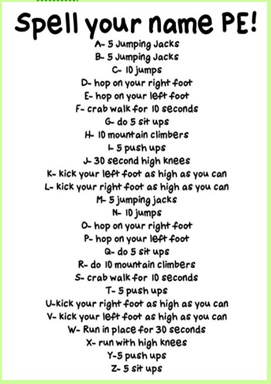 CommunitySport/ActivityGet a pointBonus PointHow many hand ‘keepie uppies’ can you do?Scrunch up some paper or use a soft ball. Use your hand to keep the item up in the air.If you participate in this challengeHighest amount of keepie uppies gets the pointRubbish bin Basketball- Who can shoot the scrunched up paper into the bin?5 attempts you get only.If you participate in this challenge1 bonus point if you get it in1 bonus point for most creative way to throw your shot.How many claps can you do when you throw the ball up in the air?If you participate in this challengeHighest amount of claps gets the pointHop, skip, Jump- How far can you jump?If you don’t have enough space just do a standing long jump. Stand in one place and see how far you can jump.If you participate in this challengeHighest distance gets the pointEgg and Spoon- How many lengths of the garden/room can you do in a minute? If you drop it pick it up and carry on.Boil the egg- If an egg is too precious to use at this time choose something else.If you participate in this challengeHighest number of lengths gets a pointIf you succeed the whole minute without dropping it you also get a pointCan you sprint for 30 secs on the spot?If you participate in this challengeWhoever sprints for the whole time without stopping you get a pointHow man sit ups can you do in a minute?If you participate in this challengeWhoever gets the highest amount of situps gets a point.Water race.Fill a bowl with water, fill a cup and race to the other bowl/sink. Run back. How many cups of water can you put in the bowl/sink in a minute.If you participate in this challengeWhoever fills the most cups of water up gets the point.Speed bounce- how many jumps can you do in a minute over an object?If you participate in this challengeHighest amount of Jumps wins the point.Bin bag/ pillow case race- get a bin bag how long does it take you to get from one side of the garden/room and back.If there is enough space all race together at the same time.If you participate in this challengeQuickest Time Wins the pointOr whoever wins in the race wins a pointGolf target challengeUse a cup/pan on its side for the hole. Use a golf ball/tennis ball/scrunched up paper and shoot it into the cup/pan using hands/feet/dust pan brush/broom.You decide as a family distance you shoot from- make it a little challenging!5 attemptsIf you participate in this challengeIf you get it in you get a pointObstacle CourseMake up your own obstacle course. E.g. Crawl under the table, slide along the floor, step across the chairs, walk across the sofa, go into your bedroom and jump on the bed once.If you participate in this challengeFastest to complete the course gets a pointHow many times can you throw a ball into a bucket/pan in a minute?If you participate in this challengePerson who throws it in the most gets a pointHow long can you hold a balance for?Can you make up a challenging or creative balance.If you participate in this challengePerson holding the balance for the longest gets a pointPerson who has the most challenging/creative balanceThree Legged RaceChoose a partner. Time how long it takes you to get from one side of the garden/room and back.If there is enough of you and space, have a three legged race at the same time.If you participate in this challengeIf you do a three legged race with the family- whichever pair wins gets the bonus point.Can you spell your name using the activity table below.If you participate in this challengeIf you complete it you get a point